Grantees are obligated to submit a Final Internal Grant Research Report to the Research Office.  The final report is due at the conclusion of the grant period as notified in the award letter. The report form is available on the Research Office website.  Internal grants are divided into three streams: Research Grants, Research Dissemination and Special Calls, and Other Awards.  MSVU faculty members are eligible to hold one grant or award from the first two streams (Research Grants and Research Dissemination and Special Calls) at a time. Normally, applications for new or additional funding from the same stream will not be considered by the Committee until the Final Internal Grant Research Report from the previous grant has been received and the grant closed. See CRP. SOP. 004 “Purpose and Envelopes of Funding” for more information.Funds remaining in research accounts after the grant period has expired will be returned to the appropriate MSVU internal university research envelope of funds.  Grantees may request in writing an extension of the grant period beyond the date of the original award.  This request (this outlines the rationale or justification for the extension) must be received by the Research Office at least one month before the termination date of the grant. The Associate Vice-President (Research) may approve a grant extension for normally up to a six-month period.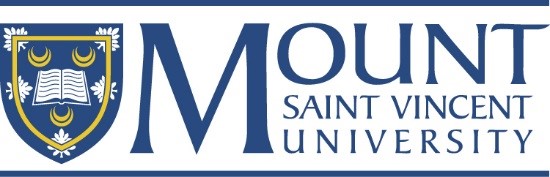 Committee on Research and PublicationsDOC #CRP.SOP.007TitleGrant ReportingDocument TypeInformationEffective DateJune 1, 2021Version5.0Prev. Version4.0 - 2017Next Review2024